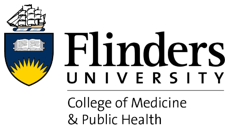 Education uplift - CAPACITY BUILDING FUNDS 2021Application FormPlease complete so this form is a maximum of two pagesPlease send to cmph.deanED@flinders.edu.auApplicant(s)Contact email PositionWhich funding pool are you applying for?Reconciliation Action Plan implementation Professional development Teaching and Learning / curriculum innovationWhich funding pool are you applying for?Reconciliation Action Plan implementation Professional development Teaching and Learning / curriculum innovationSummary of requestSummary of requestSummary of requestOutline what will be done and proposed timelinesOutline what will be done and proposed timelinesOutline what will be done and proposed timelinesEvidence of how this proposal aligns with best educational practiceEvidence of how this proposal aligns with best educational practiceEvidence of how this proposal aligns with best educational practiceProvide details of funding required and any justificationProvide details of funding required and any justificationProvide details of funding required and any justificationDescribe any expected outputs or outcomes, explaining how they link to the University’s strategic plan and College prioritiesDescribe any expected outputs or outcomes, explaining how they link to the University’s strategic plan and College prioritiesDescribe any expected outputs or outcomes, explaining how they link to the University’s strategic plan and College prioritiesAny other comments in support of this applicationAny other comments in support of this applicationAny other comments in support of this application